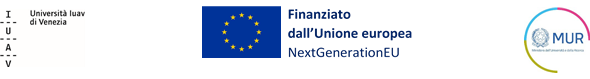 Allegato 2 (parte integrante del bando per le valutazioni comparative, per titoli colloquio, per l’ammissione al corso di dottorato di ricerca Culture del progetto della Scuola di dottorato di ricerca Iuav anno accademico 2022/23 – XXXVIII ciclo. Borse di dottorato a valere sui fondi di cui al DM del 9 aprile 2022 n. 351)DOMANDA DI AMMISSIONE E DICHIARAZIONE SOSTITUTIVA DI CERTIFICAZIONE AI SENSI DEL D.P.R. 28 DICEMBRE 2000 N.445 Al RettoreUniversità IUAV di VeneziaSanta Croce 19130135 VeneziaLa/il sottoscritta/o________________________________  Codice Fiscale_____________________________________Nata/o a ________________________________ (Prov./Stato ___________________) il__________________________Residente a _________________________________ (Prov. o Stato Estero ______________) CAP_________________via_____________________________________________________________________________________________Domicilio (se diverso dalla residenza) _________________ (Prov. o Stato Estero ______________) CAP_____________via_____________________________________________________________________________________________recapiti telefonici ______________________________________________ e-mail______________________________visto il bando per la valutazione comparativa per l’ammissione al corso di dottorato di ricerca - a.a. 2022/23 con l’attribuzione di borse di dottorato a valere sui fondi di cui al DM del 9 aprile 2022 n. 351;consapevole che per le ipotesi di falsità e dichiarazioni mendaci commesse con la presente autocertificazione ricorrono le sanzioni penali previste dal D.P.R. 28 dicembre 2000 n.445 art.76;consapevole altresì che i dati contenuti nella presente autocertificazione saranno trattati per le finalità inerenti ai compiti istituzionali delle amministrazioni coinvolte nel procedimento secondo le previsioni del Regolamento Europeo 2016/679 (GDPR) e decreto legislativo n. 196/2003 e successive modifiche e integrazioni,C H I E D Edi partecipare alla valutazione comparativa per essere ammessa/o alla Scuola di dottorato di ricerca Iuav al Corso di dottorato di ricerca in Culture del progetto anno accademico 2022/23 – XXXVIII ciclo. Borse di dottorato a valere sui fondi di cui al DM del 9 aprile 2022 n. 351.DICHIARA sotto la propria responsabilità:a) di possedere la cittadinanza _______________________________________________________________________;b) di impegnarsi, in caso di ammissione, a frequentare il corso di dottorato secondo le modalità fissate dal collegio dei docenti;c) di impegnarsi a comunicare tempestivamente ogni eventuale cambiamento dei propri recapiti e/o della propria residenza e/o domicilio;d) di possedere i seguenti titoli di studio: - diploma di scuola secondaria di secondo grado (scuola superiore):denominazione del titolo: ____________________________________________________________________denominazione della scuola: _________________________________________________________________comune della scuola: _______________________________________________________________________votazione conseguita: _______________________________________________________________________data di conseguimento: ______________________________________________________________________- diploma di laurea:□ laurea vecchio ordinamento (ordinamenti antecedenti D.M. 509/1999) in ___________________________________	conseguita in data _____________ con la votazione di _____________	presso l’Università __________________________________________□ laurea triennale (D.M. 509/1999 o D.M. 270/2004) in ___________________________________________________conseguita in data _____________ con la votazione di _____________	presso l’Università __________________________________________□ laurea specialistica/magistrale (D.M. 509/1999 o D.M. 270/2004) in ________________________________________conseguita in data _____________ con la votazione di _____________	presso l’Università __________________________________________□ laurea specialistica/magistrale a ciclo unico (D.M. 509/1999 o D.M. 270/2004) in ______________________________conseguita in data _____________ con la votazione di _____________	presso l’Università __________________________________________□ titolo di secondo livello rilasciato dalle istituzioni facenti parte del comparto AFAM (accademie, conservatori ecc.) in ________________________________________________________________________________________________conseguito in data _____________ con la votazione di _____________	presso ___________________________________________________In caso il titolo di secondo livello non sia ancora stato conseguito, indicare la data/il periodo di probabile conseguimento (non oltre il 30/09/2022): ____________________________________________________________________________presso l’Università _________________________________________________________________________________Allegati (elenco della documentazione caricata tramite upload):1…2…3…Data ___________________________                                     Firma ___________________________________________                                                                                                                                         (da apporre a pena di nullità della domanda)(da compilare solo dai candidati in possesso di titolo conseguito all’estero)Il titolo di laurea è stato conseguito presso (indicare nome ufficiale e status giuridico dell’Università, Città e Stato, sito web):_____________________________________________________________________________________________lingua(e) ufficiale(i) di insegnamento: ________________________________________________________________livello del titolo di studio: __________________________________________________________________________durata legale del corso: ___________________________________________________________________________crediti conseguiti, se presenti: ______________________________________________________________________è prevista la redazione di una tesi di laurea:    □ SI              □NOa quali ulteriori studi consente l’accesso: _____________________________________________________________eventuali altre informazioni: _______________________________________________________________________